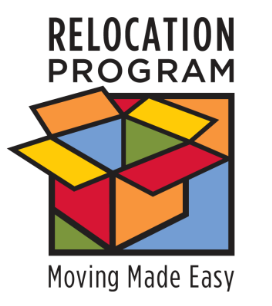 UNIT FLYER Sponsor Training Available! http://apps.militaryonesource.mil/esatHaving trouble helping your sponsors perform their job?  We can help!Get your sponsors ready for the mission at hand with the new sponsorship training.eSponsorship Application & Training - eSAT:http://apps.militaryonesource.mil/esatThe online application provides:Registration Training Certificate for your filesSponsorship duty checklistNewcomer and family needs assessmentCongratulations and welcome letter templates and packagesLinks to important Department of Defense and service moving websitesReporting moduleCustomer satisfaction surveysContact:  INSERT YOUR CONTACT INFORMATIONSPONSOR FLYERSo, now you’re a sponsor? http://apps.militaryonesource.mil/esatDon’t have a clue where to start?  We can help!Everything you need to get ready to be sponsor is available through the new sponsorship training.eSponsorship Application & Training - eSAT:http://apps.militaryonesource.mil/esat The online application provides:Registration Training Certificate for your filesSponsorship duty checklistNewcomer and family needs assessmentCongratulations and welcome letter templates and packagesLinks to important Department of Defense and service moving websitesReporting moduleCustomer satisfaction surveysContact:  INSERT YOUR CONTACT INFORMATION